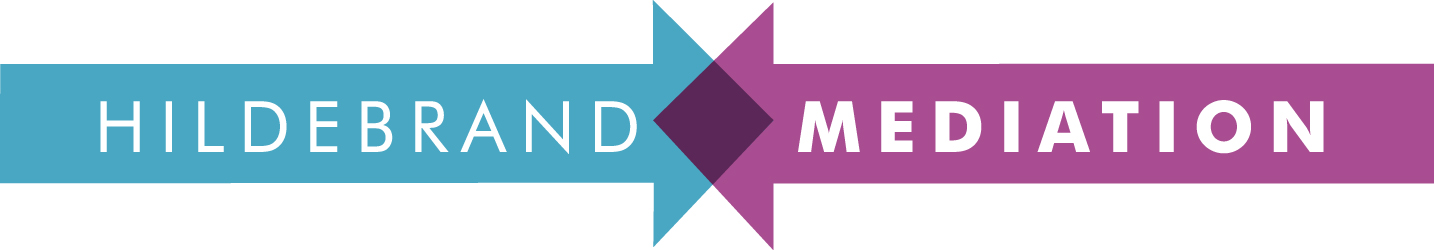 RESOLVING DISPUTES & CUTTING THE COST OF CONFLICT: MEDIATION FOR IN-HOUSE LAWYERSA practical seminar with tips from the other side of the table, with leading mediator and former Channel 4/FilmFour Head of Business Affairs, Andrew Hildebrand. 'Probably the most interactive legal session I have ever attended ... and all the better for it.’  Learn how to:settle a dispute in a day use mediation to bump up your bottom line get the best deal in a mediationget what you want out of a meetingget a business relationship back on trackprevent disputes escalating Wednesday, 15th March 2017, 1.30 - 5pm at RIBA, 66 Portland Place, London, W1.  £340, plus VAT per person.To book: Call 0207 286 0272 or email me at andrew@hildebrandmediation.com